L.O To be able to compare the actions of 2 liturgies of the Easter season (Palm Sunday to Easter Sunday).HOM: Thinking and Communicating with Clarity and Precision.Task 1 To create a set of ‘Happy families’ card based on the four liturgies.  Palm Sunday, Holy Thursday, Good Friday, Easter Sunday. (https://en.wikipedia.org/wiki/Happy_Families)Make the four Liturgies the ‘families’: Palm Sunday, Holy Thursday, Good Friday and Easter Sunday.For each family make 5 cards as ‘family members.’ Use Matthew’s account.TWO key references (so TWO cards) from Matthew’s account of what happens. You could include:o Settingo Actiono Charactero Dialogue• A symbol (you could use the one you decided on last week) 1 Card• The Key action – TWO key features of the key action (so TWO cards) you could include:o Something used in the Liturgyo Words from the Liturgyo An Action from the Liturgy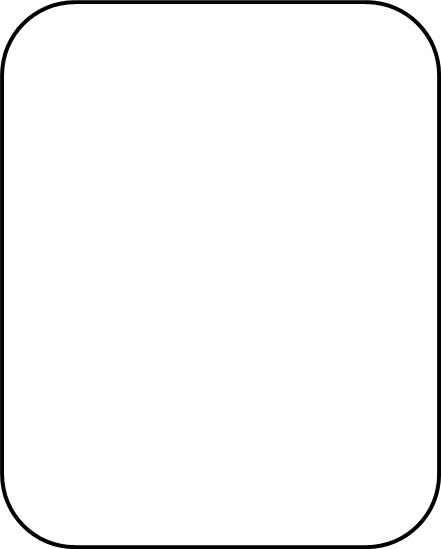 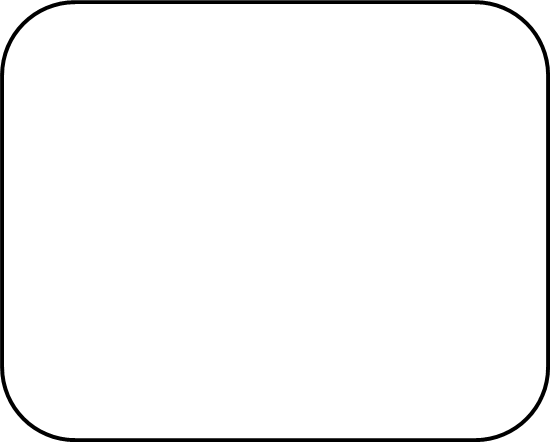 Once your cards are completed play the game with a family member. The object is to collect the set for the day. Use the web link on page 1 to help you learn the rules. Remember the four liturgies represent the families in our game. Once you have a full set write where they are from (which liturgy, what happens, with what, by whom) Do this twice you will need to be able to compare the two. Complete the table Task 2: Write a speech comparing the liturgies you have made notes on.  Remember you are making a comparison. ____________________________________________________________________________________________________________________________________________________________________________________________________________________________________________________________________________________________________________________________________________________________________________________________________________________________________________________________________________________________________________________________________________________________________________________________________________________________________________________________________________________________________________________________________________________________________________________________________________________________________________________________________________________________________________________________________________________________________________________________________________________________________________________________________________________________________________________________________________________________________________________________________________________________________________________________________________________________________________________________________________________________________________________________________________________________________________________________________________________________________________________________________________________________________________________________________________________________________________________________________________________________________________________________________________________________________________________________________________________________________________________________________________________________________________________________________________________________________________________________________________________________________________________________________________________________________________________________________________________________________________________________________________________________________________________________________________________________________________________________________________________________________________________________________________________________________________________________________________________________________________________________________________________________________________________________________________________________________________________________________________________________________________________________________________________________________________________________________________________________________________________________________________________________________________________________________________________________________________________________________________________________________________________________________________________________________________________________________________________________________________________________________________________________________________________________________________________________________________________________________________________________________________________________________________________________________________________________________________________________________________________________________________________________________________________Game 1 notes on winning set Game 2 notes on winning set Similarities Differences